Десять заповідей батькамНе навчайте тому, у чому ви самі не обізнані. Щоб правильно виховувати, треба знати вікові та індивідуальні особливості дитини.Не сприймайте дитину як свою власність, не ростіть її для себе.Довіряйте дитині. Залишайте за нею право на власні помилки, тоді дитина оволодіє вмінням їх самостійно виправляти.Не ставтеся до дитини зневажливо. Дитина повинна бути впевнена в своїх силах, тоді з неї виросте відповідальна особистість.Будьте терплячими. Ваша нетерплячість — ознака слабкості, показ вашої невпевненості в собі.Будьте послідовними у своїх вимогах, але пам’ятайте: твердість лінії у вихованні досягається не покаранням, а стабільністю обов’язкових для виконання правил, спокійним тоном спілкування, неквапливістю і послідовністюВчіть дитину самостійно приймати рішення і відповідати за них.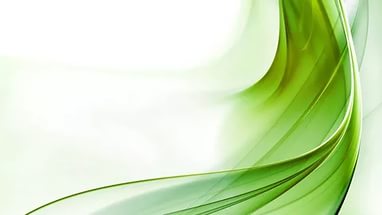 Замініть форму вимоги «Роби, якщо я наказав!» на іншу: «Зроби, тому що не зробити цього не можна, це корисно для тебе і твоїх близьких».Оцінюючи дитину, кажіть їй не тільки про те, чим ви невдоволені, а й про те, що вас радує. Не порівнюйте її з сусідською дитиною, однокласниками, друзями. Порівнюйте, якою вона була вчора і якою є сьогодні. Це допоможе вам швидше набути батьківської мудрості. Ніколи не кажіть, що у вас немає часу виховувати свою дитину, бо це означатиме: мені ніколи її любити.Завжди пам’ятайте: ми виховуємо дітей власним прикладом, системою власних цінностей, звичним тоном спілкування, ставленням до праці та дозвілля.Тож давайте вчитися виховувати наших дітей, пізнавати те, чого ми не знаємо, знайомитись з основами педагогіки, психології, права, якщо насправді любимо їх і бажаємо їм щастя.Не викликає сумніву, що правильно встановленими, цілими, міцними, безпечними сходами можна кого завгодно вивести на будь-яку висоту